Ты в поисках работы, подработки или стажировки, заинтересован в прохождении реальной практики на производстве❓❓❓Регистрируйся в Цифровой карьерной среде ГУАП❗❗❗http://facultetus.ru/fairs/guapПрими участие в Ярмарке вакансий ГУАП-онлайн с 26 по 28 октября:https://facultetus.ru/fairs/guapПо всем вопросам обращаться в отдел содействия трудоустройству выпускников и  обучающихся (ОСТВиО) ГУАП:📞Тел: 8 (812) 570-65-29,🖥эл.почта – job@guap.ru,📲https://vk.com/guap_job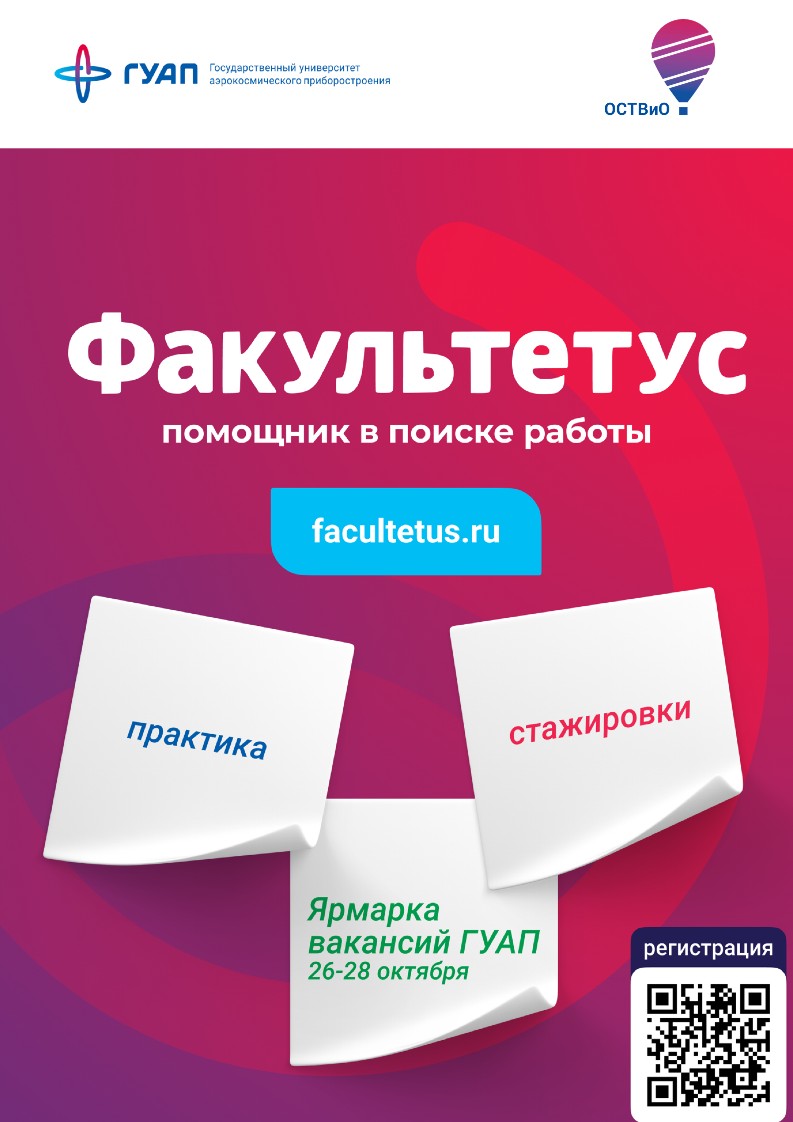 